РОССИЙСКАЯ ФЕДЕРАЦИЯ КОСТРОМСКАЯ ОБЛАСТЬ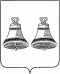   
  СОВЕТ ДЕПУТАТОВ                                                  городского поселения город Макарьев                                                  Макарьевского муниципального районаРЕШЕНИЕ № 191от 30 января 2023 года                                            О внесении изменений в Регламент Совета депутатов городского поселения город Макарьев Макарьевского муниципального района В соответствии с Уставом городского поселения город Макарьев Макарьевского муниципального района Костромской области, в целях приведения в соответствие с действующим законодательством нормативных правовых актов городского поселения город Макарьев Макарьевского муниципального района, Совет депутатов городского поселения город Макарьев Макарьевского муниципального района четвертого созыва, РЕШИЛ:1. Внести в Регламент Совета депутатов городского поселения город Макарьев Макарьевского муниципального района, принятый решением Совета депутатов городского поселения город Макарьев Макарьевского муниципального района от 23.03.2007 №102 (в редакции решений от 30.10.2009 №302, 28.04.2010 №340, от 31.03.2011 №2, от 02.04.2012 №73, от 03.11.2011 №38, от 02.04.2012 №73, от 29.05.2012 №85) следующие изменения:1.1. В 1 абзаце статьи 2 слова 12 (двенадцати) заменить словами 10 (десяти).1.2. В пункте 1 статьи 12 слова «работает на постоянной (штатной) основе» заменить словами «работает на неосвобожденной основе». 2. Настоящее решение вступает в силу с момента подписания и подлежит официальному опубликованию Глава городского поселения город Макарьев Макарьевского муниципального района Костромской области                                                                              М.В. Соколов